Dip and Pick card 4Complete it in this order; orange, blue, pink then red.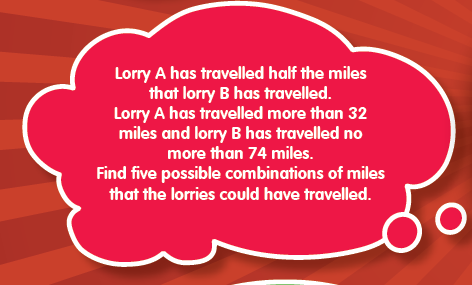 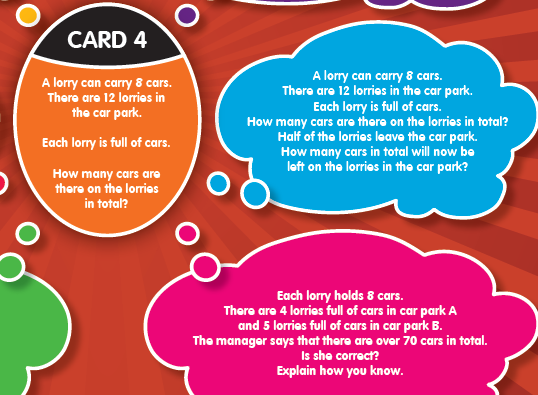 